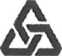 KooperativaVIENNA INSURANCE GROUPPojistná smlouvač. XXXXXXXXXXXpro pojištění podnikatelských rizik - TREND 14Kooperativa pojíšt’ovna,a.s.,Vienna Insurance Groupse sídlem Pobřežní 665/21,186 00 Praha 8, Česká republikaIČO: 47116617, zapsaná v obchodním rejstříku u Městského soudu v Praze, sp. zn. B 1897(dále jen "pojistitel")aBOHEMIA PAPER s.r.oZastoupená:Adam ŘehákIČO: 63986639se sídlem / bydlištěm: Bříza 11,413 01 Bříza, Česká republika Korespondenční adresa je shodná s adresou sídla pojístníka.mobilní telefon: XXXXXXXXXXXXXXe-mail: XXXXXXXXXXXXXXXXXX(dále jen "pojistník“)uzavírajípodle zákona č. 89/2012 Sb., občanský zákoník, v platném znění, tuto pojistnou smlouvo (dále jen “smlouva"), která spolu s pojistnými podmínkami pojistitele uvedenými v článku 1. této smlouvy a přílohami této smlouvy tvoří nedílný celek.ČLÁNEK 1.Úvodní ustanoveníPojistník je zároveň pojištěným.Předmět činnosti pojištěného ke dni uzavření této smlouvy je vymezen v následujících dokumentech.živnostenském listu ze dne 20.5.2019Pro pojištění sjednané touto smlouvou platí občanský zákoník a ostatní obecně závazné právní předpisy vplatném znění, ustanovení pojistné smlouvy a následující pojistné podmínky:	P-100/14 - Všeobecné pojistné podmínky pro pojištění majetku a odpovědnostiZSU - 500/17 - Zvláštní smluvní ujednání k pojištění odpovědnosti za újmua dále:P-600/14 - Zvláštní pojistné podmínky pro pojištění odpovědnosti za újmuDoba trvání pojištěníPočátek pojištění: 1.6.2019Pojištění se sjednává na dobu jednoho pojistného roku. Pojištění se prodlužuje o další pojistný rok, pokud některá ze smluvních stran nesdělí písemně druhé smluvní straně nejpozději šest týdnů před uplynutím příslušného pojistného roku, že na dalším trvání pojištění nemá zájem. V případě nedodržení Lhůty pro doručení sdělení uvedené v předchozí větě pojištění zaniká až ke konci následujícího pojistného roku, pro který je tato Lhůta dodržena.Pojištění však zanikne nejpozději k 31.5.2022 po tomto dni již k prodloužení pojištění nedochází.ČLÁNEK 2.Další druhy pojištěníPOUŠTĚNÍ ODPOVĚDNOSTI ZA Ú1MUZákladní pojištěníPojištění se vztahuje na povinnost nahradit újmu včetně újmy způsobené vadou výrobku a vadou práce po předání.Pojištění se vztahuje na povinnost nahradit újmu způsobenou v souvislosti s předmětem činnosti pojištěného vymezeného v čl. 1. odst. 2.Limit pojistného plnění: 1000 000 KčSpoluúčast: 5 000 KčPokud činnost (některá z činností), na niž se vztahuje pojištění sjednané touto smlouvou, zahrnuje více oborů čí podskupin (dále jen „obory") - jako např. obory činností živnosti volné, vztahuje se pojištění pouze na ty obory, které jsou výslovně uvedeny v dokladu vymezujícím předmět činnosti pojištěného tvořícím přílohu této pojistné smlouvy (např. výpis z živnostenského či jiného veřejného rejstříku). Není-li takový doklad k pojistné smlouvě připojen, vztahuje se pojištění na ty obory, které má pojištěný uvedeny v příslušném rejstříku, registru nebo jiné veřejné evidencí ke dni sjednání pojištěníHlavní činnosti pojištěného.Za hlavní činnosti se považují činnosti s nejvyšším podílem na ročních příjmech pojištěného:obchod s kancelářskými potřebami, papírnictvíkancelář - nevztahuje se na odpovědnost způsobenou poskytnutím odborné službyPředpokladem plnění pojistitele je současné splnění následujících podmínek:újma byla způsobena v souvislosti s činností, která spadá do předmětu činností pojištěného vymezeného v čl.odst. 2,pojištěný je v době vzniku škodné události oprávněn k provozování příslušné činnosti na základě obecnězávazných právních předpisů,odpovědnost za újmu způsobenou v souvislosti s příslušnou činností není z pojištění vyloučena toutopojistnou smlouvou, pojistnými podmínkami nebo zvláštními ujednáními vztahujícími se k pojištění.Činnosti, které jsou z pojištění odpovědnosti za újmu, případně z pojištění odpovědnosti za újmu způsobenou vadou výrobku nebo vadou práce po předání vyloučeny nebo u nichž je možno sjednat limit pojistného plnění maximálně do výše 5 mil. Kč, jsou uvedeny v ZSU-5OO/17, která tvoří nedílnou součást této pojistné smlouvy. Mezi činnosti, ve vztahu k nimž je vyloučeno pojištění odpovědnosti za újmu způsobenou vadou výrobku nebo vadou práce po předání patří mj. také činnost:- kancelář - nevztahuje se na odpovědnost způsobenou poskytnutím odborné službykterá je v této pojistné smlouvě uvedena jako činnost hlavní.Výše hrubých ročních příjmů za předcházející rok: do 10 000 000 KčPojištěný je povinen oznámit pojistiteli bez zbytečného odkladu zvýšení hrubých ročních příjmů nad částku 12 000 000 KčÚzemní platnostPojištění se sjednává s územní platností území České republiky.Zvláštní smluvní ujednání vztahující se k pojištěni odpovědností za újmuPojištění se vztahuje pouze na odpovědnost za újmu způsobenou v souvislosti s činností(-mi): 3315 kancelář- obecně (ne profesní odpovědnost 1515 obchod s kancelářskými potřebami, papírnictvíČLÁNEK 3.Zvláštní údaje a ujednáníPokud je věc umělecké, historické nebo sběratelské hodnoty současně cenným předmětem, musí být uložena a zabezpečena tak, aby toto zabezpečení minimálně odpovídalo předepsanému způsobu zabezpečení cenných předmětů vyplývajícímu z pojistných podmínek upravujících způsoby zabezpečení.ČLÁNEK 4.Údaje q pojistnémPojistné:Pojištění odpovědnosti za újmu - základníRoční pojistné 	 2	437 KčCelkové roční pojistné před úpravou 	 2	437 KčSjednává se běžné pojistné s pojistným obdobím 12 měsíců.Sleva za délku pojistného období	 -5	%Celkem sleva / přirážka 	 -5	%Celkové roční pojistné po úpravě 	 2	315 KčPojistné za pojistné období 	 2	315 KčPojistné za pojistné období je splatné vždy: k 01.06.každého roku na účet pojistitele. Peněžní ústav. Česká spořitelna a.s.Číslo účtu: XXXXXXXXXX Kód banky: 0800Konstantní symbol: 3558 Variabilní symbol: 8603463470ČLÁNEK 5.
Hlášení škodných událostíVznik škodné události hlásí pojistník bez zbytečného odkladu na níže uvedené kontaktní údaje:Kooperativa pojišťovna, a.s., Vienna Insurance GroupCENTRUM ZÁKAZNICKÉ PODPORYCentrální podatelnaBrněnská 634664 42 ModříceTel: 957 105 105www.koop.czČLÁNEK 6.Prohlášení pojistníkaPojistník potvrzuje, že před uzavřením pojistné smlouvy převzal v listinné nebo, s jeho souhlasem, v jiné textové podobě (např. na trvalém nosiči dat) Informace pro klienta a Informace o zpracování osobních údajů v neživotním pojištění a seznámil se s nimi. Pojistník si je vědom, že se jedná o důležité informace, které mu napomohou porozumět podmínkám sjednávaného pojištění, obsahují upozornění na důležité aspekty pojištění i významná ustanovení pojistných podmínek.Pojistník dále potvrzuje, že v dostatečném předstihu před uzavřením pojistné smlouvy převzal v listinné nebo jiné textové podobě (např. na trvalém nosiči dat) dokumenty uvedené v čl. 1 odst. 3) smlouvy a seznámil se s nimi. Pojistník si je vědom, že tyto dokumenty tvoří nedílnou součást pojistné smlouvy a upravují rozsah pojištění, jeho omezení (včetně výluk), práva a povinnosti účastníků pojištění a následky jejich porušení a další podmínky pojištění a pojistník je jimi vázán stejně jako pojistnou smlouvou.Pojistník prohlašuje, že má pojistný zájem na pojištění pojištěného, pokud je osobou od něj odlišnou.Pojistník potvrzuje, že adresa jeho trvalého pobytu/bydliště či sídla a kontakty elektronické komunikace uvedené v této pojistné smlouvě jsou aktuální, a souhlasí, aby tyto údaje byly v případě jejich rozporu s jinými údaji uvedenými v dříve uzavřených pojistných smlouvách, ve kterých je pojistníkem nebo pojištěným, využívány i pro účely takových pojistných smluv. S tímto postupem pojistník souhlasí i pro případ, kdy pojistiteli oznámí změnu adresy trvalého pobytu/bydliště či sídla nebo kontaktů elektronické komunikace v době trvání této pojistné smlouvy.Pojistník prohlašuje, že věci nebo jiné hodnoty pojistného zájmu pojištěné touto pojistnou smlouvou nejsou k datu uzavření smlouvy pojištěny proti stejným nebezpečím u jiného pojistitele, pokud není v článku “Zvláštní údaje a ujednání" této smlouvy výslovně uvedeno jinak.Pokud tato pojistná smlouva, resp. dodatek k pojistné smlouvě (dále jen ‘smlouva’) podléhá povinnosti uveřejnění v registru smluv (dále jen "registr") ve smyslu zákona č. 340/2015 Sb., zavazuje se pojistník k jejímu uveřejnění v rozsahu, způsobem a ve lhůtách stanovených citovaným zákonem. To nezbavuje pojistitele práva, aby smlouvu uveřejnil v registru sám, s čímž pojistník souhlasí. Pokud je pojistník odlišný od pojištěného, pojistník dále potvrzuje, že pojištěný souhlasil s uveřejněním smlouvy. Při vyplnění formuláře pro uveřejnění smlouvy v registru je pojistník povinen vyplnit údaje o pojistiteli (jako smluvní straně), do pole "Datová schránka" uvést: n6tetn3 a do pole "Číslo smlouvy" uvést 8603463470. Pojistník se dále zavazuje, že před zasláním smlouvy k uveřejnění zajistí znečitelnění neuveřejnitelných informací (např. osobních údajů o fyzických osobách). Smluvní strany se dohodly, že ode dne nabytí účinnosti smlouvy jejím zveřejněním v registru se účinky pojištění, včetně práv a povinností z něj vyplývajících, vztahují i na období od data uvedeného jako počátek pojištění (resp. od data uvedeného jako počátek změn provedených dodatkem, jde-li o účinky dodatku) do budoucna.ČLÁNEK 7.Zpracování osobních údajůV následující části jsou uvedeny základní informace o zpracování Vašich osobních údajů. Tyto informace se na Vás uplatní, pokud jste fyzickou osobou. Více informací, včetně způsobu odvolání souhlasu, možnosti podání námitky v případě zpracování na základě oprávněného zájmu, práva na přístup a dalších práv, naleznete v dokumentu Informace o zpracování osobních údajů v neživotním pojištění, který je trvale dostupný na webové stránce www.koop.cz v sekci "O pojišťovně Kooperativa".Souhlas se zpracováním osobních údajů pro účely marketinguPojistitel bude s Vaším souhlasem zpracovávat Vaše identifikační a kontaktní údaje, údaje pro ocenění rizika při vstupu do pojištění a údaje o využívání služeb, a to pro účely:zasílání slev či jiných nabídek třetích stran, a to i elektronickými prostředky,zpracování Vašich osobních údajů nad rámec oprávněného zájmu pojistitele za účelem vyhodnocení Vašich potřeb a zasílán) relevantnějších nabídek (jedná se o některé případy sledování Vašeho chování, spojování osobních údajů shromážděných pro odlišné účely, použití pokročilých analytických technik).Tento souhlas je dobrovolný, platí po dobu neurčitou, můžete jej však kdykoliv odvolat. V případě, že souhlas neudělíte nebo jej odvoláte, nebudou Vám zasílány nabídky třetích stran a některé nabídky pojistitele nebude možné plně přizpůsobit Vašim potřebám. Máte také právo kdykoliv požadovat přístup ke svým osobním údajům.Pojistník:[ ] SOUHLASÍM [X] NESOUHLASÍMInformace o zpracování osobních údajů bez Vašeho souhlasuZpracování pro účely plnění smlouvy a oprávněných zájmů pojistitelePojistník bere na vědomí, že jeho identifikační a kontaktní údaje, údaje pro ocenění rizika při vstupu do pojištění a údaje o využívání služeb zpracovává pojistitel:pro účely kalkulace, návrhu a uzavření pojistné smlouvy, posouzení přijatelnosti do pojištění, správy a ukončení pojistné smlouvy a likvidace pojistných událostí, když v těchto případech jde o zpracování nezbytné pro plnění smlouvy, ipro účely zajištění řádného nastavení a plnění smluvních vztahů s pojistníkem, zajištění a soupojištění, statistiky a cenotvorby produktů, ochrany právních nároků pojistitele a prevence a odhalování pojistných podvodů a jiných protiprávních jednání, když v těchto případech jde o zpracování založené na základě oprávněných zájmů pojistitele. Proti takovému zpracování máte právo kdykoli podat námitku, která může být uplatněna způsobem uvedeným v Informacích o zpracování osobních údajů v neživotním pojištění.Zpracování pro účely plnění zákonné povinnostiPojistník bere na vědomí, že jeho identifikační a kontaktní údaje a údaje pro ocenění rizika při vstupu do pojištění pojistitel dále zpracovává ke splnění své zákonné povinnosti vyplývající zejména ze zákona upravujícího distribuci pojištění a zákona č. 69/2006 Sb., o provádění mezinárodních sankcí.Zpracování pro účely přímého marketinguPojistník bere na vědomí, že jeho identifikační a kontaktní údaje a údaje o využívání služeb může pojistitel také zpracovávat na základě jeho oprávněného zájmu pro účely zasílání svých reklamních sdělení a nabízení svých služeb; nabídku od pojistitele můžete dostat elektronicky (zejména SMSkou, e-mailem, přes sociální sítě nebo telefonicky) nebo klasickým dopisem či osobně od zaměstnanců pojistitele.Proti takovému zpracování máte jako pojistník právo kdykoli podat námitku. Pokud si nepřejete, aby Vás pojistitel oslovoval s jakýmikoli nabídkami, zaškrtněte prosím toto pole: [X]Povinnost pojistníka informovat třetí osobyPojistník se zavazuje informovat každého pojištěného, jenž je osobou odlišnou od pojistníka, a případné další osoby, které uvedl v pojistné smlouvě, o zpracování jejich osobních údajů.Informace o zpracování osobních údajů zástupce pojistníkaZástupce právnické osoby, zákonný zástupce nebo jiná osoba oprávněná zastupovat pojistníka bere na vědomí, že její identifikační a kontaktní údaje pojistitel zpracovává na základě oprávněného zájmu pro účely kalkulace, návrhu a uzavření pojistné smlouvy, správy a ukončení pojistné smlouvy, likvidace pojistných událostí, zajištění a soupojištění, ochrany právních nároků pojistitele a prevence a odhalování pojistných podvodů a jiných protiprávních jednání. Proti takovému zpracování má taková osoba právo kdykoli podat námitku, která může být uplatněna způsobem uvedeným v Informacích o zpracování osobních údajů v neživotním pojištění.Zpracování pro účely plnění zákonné povinnostiZástupce právnické osoby, zákonný zástupce nebo jiná osoba oprávněná zastupovat pojistníka bere na vědomí, že identifikační a kontaktní údaje pojistitel dále zpracovává ke splnění své zákonné povinnosti vyplývající zejména ze zákona upravujícího distribuci pojištění a zákona č. 69/2006 Sb., o provádění mezinárodních sankcí.Podpisem pojistné smlouvy potvrzujete, že jste se důkladně seznámil se smyslem a obsahem souhlasu se zpracováním osobních údajů a že jste se před jejich udělením seznámil s dokumentem Informace	ozpracování osobních údajů v neživotním pojištění, zejména s bližší identifikací dalších správců, rozsahem zpracovávaných údajů, právními základy (důvody), účely a dobou zpracování osobních údajů, způsobem odvolání souhlasu a právy, která Vám v této souvislosti náleží.ČLÁNEK 8.Závěrečná ustanoveniNávrh pojistitele na uzavření pojistné smlouvy (dále jen "nabídka”) musí být pojistníkem přijat ve Lhůtě stanovené pojistitelem, a není-li taková Lhůta stanovena, pak do jednoho měsíce ode dne doručení nabídky pojistníkovi. Odpověď s dodatkem nebo odchylkou od nabídky se nepovažuje za její přijetí, a to ani v případě, že se takovou odchylkou podstatně nemění podmínky nabídky.Pojistitel neposkytne pojistné plnění ani jiné plnění či službu z pojistné smlouvy v rozsahu, v jakém by takové plnění nebo služba porušovaly mezinárodní sankce, obchodní nebo ekonomické sankce či finanční embarga vyhlášené za účelem udržení nebo obnovení mezinárodního míru, bezpečnosti, ochrany základních lidských práv a boje proti terorismu, jimiž je pojistitel povinen se řídit. Těmito použitelnými sankcemi jsou zejména ' sankce Organizace spojených národů, Evropské unie, Spojených států amerických, České republiky a jakékoliv jiné sankce závazné pro pojistitele.Pojistná smlouva je vyhotovena ve 2 stejnopisech. Pojistník obdrží 1 stejnopis, pojistitel si ponechá 1 stejnopis.ČLÁNEK 9.UPOZORNĚNÍ POJISTITELE DLE.S 2789 ZÁKQNA č, 89/2012 Sb., OBČANSKÉHO ZÁKONÍKUVe smyslu § 2789 zákona č. 89/2012 Sb., občanského zákoníku, je konstatováno, že při uzavírání této pojistné smlouvy nebyly shledány žádné nesrovnalosti mezi požadavky klienta a nabízeným pojištěním. V případě, že ke zjištění nesrovnalostí mezi požadavky klienta a uzavřenou pojistnou smlouvou dojde při zpracování pojistné smlouvy, pojistitel upozorní pojistníka (klienta) na tyto nesrovnalosti samostatným dopisem.Pojistná smlouva uzavřena dne: 17.5.2019Jméno, příjmení/název zástupce pojistitele (získatele): XXXXXXXXXXXXXX Zaměstnanec pojistiteleZískatelské číslo: XXXXXEmail: XXXXXXXXXXXXXPodpis zástupce pojistitele (získatele)			Podpis pojistníkaZvláštní smluvní ujednání k pojištění odpovědností za újmuTato zvláštní smluvní ujednání (dále jen "ZSU") jsou nedílnou součástí pojistné smlouvy.případě, že je jakékoli ustanovení těchto ZSU v rozporu s ustanovením pojistné smlouvy, má přednost příslušné ustanovení pojistné smlouvy. Nejsou-li ustanovení pojistné smlouvy a těchto ZSU v rozporu, platí ustanovení pojistné smlouvy i ZSU zároveň.případě, že je jakékoli ustanovení pojistných podmínek vztahujících se k pojištění odpovědnosti za újmu v rozporu s ustanovením těchto ZSU, má přednost příslušné ustanovení ZSU. Nejsou-li ustanovení pojistných podmínek a ZSU v rozporu, platí ustanovení pojistných podmínek a ZSU zároveň.Článek 1Další výluky z pojištěniVedle výluk vyplývajících z příslušných ustanovení pojistných podmínek a pojistné smlouvy se pojištění nevztahuje na povinnost nahradit újmu způsobenou v souvislosti s:provozováním tržnic a stánkovým prodejem v tržnicích,provozováním zastaváren, heren, non-stop pohostinských zařízení (restaurací, barů apod.),provozováním a pořádáním akcí motoristického sportu, paintballových střelnic, bobových a motokárových drah, vozítek segway, lanových parků, bungee jumpingu, zorbingu, potápění, parasailíngu, swoopingu, surfingu, raftingu, canyoningu a obdobných aktivit,provozováním a pořádáním cirkusových představení, poutí a pouťových atrakcí, zábavních parků,pořádáním tanečních zábav a diskoték pro více než 500 návštěvníků,pořádáním koncertů a hudebních festivalů; tato výluka se neuplatní ve vztahu ke koncertům a festivalům v oblasti vážné, lidové nebo dechové hudby,činností kaskadérů,porušováním integrity lidské kůže; tato výluka se vztahuje pouze na povinnost nahradit újmu způsobenou na životě nebo zdraví v důsledku porušení integrity Lidské kůže,ochranou majetku a osob a službami soukromých detektivů,činností agentury práce,směnárenskou činností,0 hornickou činností a činností prováděnou hornickým způsobem, ražbou tunelů a štol,m) výrobou, opravami, úpravami, přepravou, nákupem, prodejem, půjčováním, uschováváním a znehodnocováním zbraní a bezpečnostního materiálu.Článek 2Další výluky z pojištění odpovědnosti za újmu způsobenou vadou výrobku a vadou práce po předáníVedle výluk vyplývajících z příslušných ustanovení pojistné smlouvy a pojistných podmínek se pojištění odpovědnosti za újmu způsobenou vadou výrobku a vadou práce po předání nevztahuje na povinnost nahradit újmu způsobenou v souvislosti s:výsledky projektové, konstrukční, analytické, testovací, poradenské, konzultační, účetní, plánovací, vyměřovací nebo zaměřovači, výzkumné, překladatelské a jakékoli duševní tvůrčí činnosti,výsledky zkušební, kontrolní a revizní činnosti, s výjimkou zkoušek, kontrol a revizí elektrických, plynových, hasících, tlakových nebo zdvihacích zařízení, zařízení sloužících k vytápění nebo chlazení a určených technických zařízení v provozu,zastupováním, zprostředkovatelskou činností, správou majetku a jiných finančních hodnot,poskytováním software, zpracováním a poskytováním dat a informaciposkytováním technických služeb k ochraně majetku a osob (např. montáž EZS, EPS), jde-li o újmu způsobenou v souvislosti s jakoukoli nefunkčností či sníženou funkčností zařízení (systémů) určených k ochraně majetku a osob,obchodem s léčivy, s výjimkou obchodu s volně prodejnými Léčivými přípravky mimo Lékárny,poskytováním zdravotní a veterinární péče,provozováním tělovýchovných a sportovních zařízení, organizováním sportovní činnosti, poskytováním tělovýchovných služeb, poskytováním kosmetických, masérských, rekondičních a regeneračních služeb,prováděním geologických prací,úpravou a rozvodem vody, výrobou, rozvodem, distribucí a prodejem elektrické energie, plynu, tepla apod. (tato výluka se vztahuje pouze na odpovědnost osob zabývajících se úpravou, výrobou, rozvodem, distribucí nebo prodejem předmětných médií),obchodem s erotickým zbožím.Článek 3Pojištění odpovědnosti z provozu pracovních strojůPojištění se vztahuje i na povinnost pojištěného nahradit újmu způsobenou v souvislosti s vlastnictvím nebo provozem motorového vozidla sloužícího jako pracovní stroj, včetně újmy způsobené výkonem činnosti pracovního stroje (odchylně od čL 2 odst. 1) písm. b) ZPP P-600/14).Pojištění se však nevztahuje na povinnost pojištěného nahradit újmu, pokud:v souvislosti se škodnou událostí bylo nebo mohlo být uplatněno právo na plnění z pojištění odpovědnosti za újmu (škodu) sjednaného ve prospěch pojištěného jinou pojistnou smlouvou (zejména z povinného pojištění odpovědnosti za újmu způsobenou provozem vozidla), nebojde o újmu, jejíž náhrada je předmětem povinného pojištění odpovědnosti za újmu způsobenou provozem vozidla, ale právo na plnění z takového pojištění nemohlo být uplatněno z důvodu, že:i. byla porušena povinnost takové pojištění uzavřít,it jde o vozidlo, pro které právní předpis stanoví výjimku z povinného pojištění odpovědností za újmu způsobenou provozem vozidla, neboiit k újmě došlo při provozu vozidla na pozemní komunikaci, na které bylo toto vozidlo provozováno v rozporu s právními předpisy,jde o újmu, jejíž náhrada je právním předpisem vyloučena z povinného pojištění odpovědnosti za újmu způsobenou provozem vozidla,ke vzniku újmy došlo pří účastí na motoristickém závodě nebo soutěži nebo v průběhu přípravy na ně.Pojistitel poskytne z pojištění dle tohoto článku pojistné plnění:v případě újmy způsobené výkonem činnosti pracovního stroje, která nemá původ v jeho jízdě, nejvýše do částky odpovídající sjednanému Limitu pojistného plnění pro pojištění odpovědností za újmu a v jeho rámci (sublimit),v případech neuvedených pod písm. a) nejvýše do částky odpovídající sjednanému limitu pojistného plnění pro pojištění odpovědnosti za újmu, maximálně však do výše 500 000 Kč ze všech pojistných událostí nastalých v průběhu jednoho pojistného roku v rámci Limitu pojistného plnění sjednaného pro základní pojištění odpovědnosti za újmu (sublimit).Článek 4Rozsah pojištění ve vztahu k vyjmenovaným případům odpovědností za újmuZ pojištění odpovědnosti za újmu způsobenou v souvislosti s:nakládáním s nebezpečnými chemickými látkami a přípravky, stlačenými nebo zkapalněnými plyny (odchylně od čl. 2 odst. 1) písm. s) ZPP P-600/14),provozováním vodovodů a kanalizací, úpravou a rozvodem vody; výluka vyplývající z čl. 2 odst. 1 písm. r) ZPP P - 600/14 není dotčena,pořádáním kulturních, prodejních a obdobných akcí, provozováním tělovýchovných a sportovních zařízení, organizováním sportovní činnosti, poskytováním tělovýchovných služeb,stavbou, opravami a likvidací lodí,výstavbou a údržbou přehrad, pracemi pod vodou,poskytne pojistitel pojistné plnění do výše sjednaného Limitu pojistného plnění pro pojištění odpovědnosti za újmu, maximálně však do výše 5 000 000 Kč ze všech pojistných událostí nastalých v průběhu jednoho pojistného roku v rámci limitu pojistného plnění sjednaného pro základní pojištění odpovědnosti za újmu (sublimit).Z pojištění odpovědností za újmu způsobenou vadou výrobku a vadou práce po předání v souvislosti s:výrobou a obchodem s motorovými vozidly a dalšími motorovými dopravními prostředky, včetně jejich součástí a příslušenství,výrobou a prodejem pohonných hmot,prováděním revizí elektrických, plynových, hasících, tlakových nebo zdvihacích zařízení, zařízení sloužících k vytápění nebo chlazení a určených technických zařízení v provozu,poskytováním technických služeb,provozováním útulků a jiných obdobných zařízení pečujících o zvířata,poskytne pojistitel pojistné plnění do výše sjednaného Limitu pojistného plnění pro pojištění odpovědnosti za újmu, maximálně však do výše 5 000 000 Kč ze všech pojistných událostí nastalých v průběhu jednoho pojistného roku v rámci Limitu pojistného plnění sjednaného pro základní pojištění odpovědností za újmu (sublimit).Z pojištění odpovědnosti za újmu způsobenou vadou výrobku vzniklou spojením nebo smísením vadného výrobku s jinou věcí a újmu vzniklou dalším zpracováním nebo opracováním vadného výrobku poskytne pojistitel pojistné plnění (odchylně od čl. 3 odst. 2) písm. d) ZPP P-600/14) do výše sjednaného limitu pojistného plnění pro pojištění odpovědnosti za újmu, maximálně však do výše 5 000 000 Kč ze	všechpojistných událostí nastalých v průběhu jednoho pojistného roku v rámci limitu pojistného plnění sjednaného pro základní pojištění odpovědnosti za újmu (sublimit).Článek 5Pojištění odpovědnosti za újmu vyplývající z vlastnictví, držby nebo jiného oprávněného užívání nemovitostiPokud je pojistnou smlouvou sjednáno pojištění odpovědnosti za újmu:způsobenou v souvislosti s realitní činností,způsobenou v souvislosti s pronájmem nemovitosti nebovýslovně v rozsahu odpovědnosti za újmu vyplývající z vlastnictví nebo držby nemovitosti,vztahuje se takové pojištění odchylně od čl. 1 odst. 6) ZPP P-600/14 na povinnost pojištěného nahradit újmu vyplývající z vlastnictví nebo držby pouze těch nemovitostí, které jsou v době vzniku škodné události z pojištění odpovědnosti za újmu majetkově pojištěny u pojistitele uvedeného v této pojistné smlouvě (i jinou pojistnou smlouvou) proti živelním pojistným nebezpečím, a pozemků k takovým nemovitostem příslušejících.Pojištění se nad rámec čl. 1 odst. 6) ZPP P-600/14 vztahuje na povinnost pojištěného nahradit újmu vyplývající z vlastnictví nebo držby těch nemovitostí (vč. pozemků k nim příslušejících), které:slouží k výkonu činnosti, pro kterou je touto pojistnou smlouvou sjednáno pojištění, nebojsou v době vzniku škodné události z pojištění odpovědnosti za újmu sjednaného touto pojistnou smlouvou majetkově pojištěny touto pojistnou smlouvou proti živelním pojistným nebezpečím.Pojištění odpovědnosti za újmu vyplývající z vlastnictví nemovitosti, která je v době vzniku škodné události z pojištění odpovědnosti za újmu sjednaného touto pojistnou smlouvou majetkově pojištěná u pojistitele uvedeného v této pojistné smlouvě proti živelním pojistným nebezpečím, se odchylně od ČL 2 odst. 4) písm. b) a c) ZPP P-600/14 vztahuje také na případnou odpovědnost pojištěného za újmu způsobenou osobám uvedeným v citovaných ustanoveních.Odchylně od čl. 2 odst. 4 písm. b) a c) ZPP P-600/14 se pojištění vztahuje také na případnou odpovědnost za škodu, za kterou pojištěný odpovídá osobám uvedeným v citovaných ustanoveních, pokud se jedná o škodu způsobenou na budově oprávněně užívané pojištěným k provozování činnosti, na kterou se vztahuje pojištění odpovědnosti za újmu sjednané touto pojistnou smlouvou, a pozemku k takové budově příslušejícímu, a to za podmínky, že předmětná budova je v době vzniku škodné události z pojištění odpovědnosti za újmu sjednaného touto pojistnou smlouvou majetkově pojištěna u pojistitele uvedeného v této pojistné smlouvě proti živelním pojistným nebezpečím. Z pojištění v tomto rozšířeném rozsahu poskytne pojistitel ze všech pojistných událostí vzniklých v průběhu jednoho pojistného roku pojistné plnění v souhrnu maximálně do výše limitu pojistného plnění pro pojištění odpovědnosti za újmu a v jeho rámci (“sublimit"), výše plnění ze všech pojistných událostí vzniklých v průběhu jednoho pojistného roku však současně nesmí v souhrnu přesáhnout výši pojistné částky sjednané pro majetkové pojištění předmětné budovy proti živelním pojistným nebezpečím u pojistitele uvedeného v této pojistné smlouvě.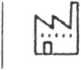 O PojišťovnaKooperativa pojišťovna, a.s., Vienna Insurance Group, se sídlem Pobřežní 665/21,18600 Praha 8,IČO: 47116617, zapsaná v obchodním rejstříku u Městského soudu v Praze, sp. zn. B 1897 (dále jen „Kooperativa“)© Zástupce pojišťovny		Zaměstnanec:Získatelské číslo:	XXXXXTitul, jméno, příjmení:	XXXXXXXXXXXXXXXZaměstnanec je odměňován mzdou, jejíž motivační složka je ovlivněna mimo jiné kvalitou jím poskytovaných služeb i jeho obchodním výkonem.O Klient	Název	BOHEMIA PAPER s.r.o	Email	XXXXXXXXXXXXXXXXXXXIČO	63986639	Mobil	XXXXXXXXXXXXXXAdresa sídla	Bříza 11,413 01 Bříza© Potřeby a požadavky klienta	Klient si přeje sjednat pojištění podnikatelských rizik v rozsahu: pojištění ODPOVĚDNOSTI ZA ÚJMU© Doporučeni pro klienta	S ohledem na požadavky klienta mu doporučuji sjednat pojištění takto: pojištění ODPOVĚDNOSTI ZA ÚJMUKlientovi bylo nabídnuto sjednat dále tato pojištění a připojištění, která si klient přes doporučení rozhodl nesjednat:základní živelní pojištění proti pojistným nebezpečím: POŽÁRNÍ NEBEZPEČÍ, NÁRAZ NEBO PÁD a KOUŘdoplňkové živelní pojištění proti pojistnému nebezpečí POVODEŇ NEBO ZÁPLAVA (mimo míst pojištění v záplavové zóně IV.)doplňkové živelní pojištění proti pojistnému nebezpečí VODOVODNÍ NEBEZPEČÍdoplňkové živelní pojištění proti pojistným nebezpečím VICHŘICE NEBO KRUPOBITÍ, SESUV, ZEMĚTŘESENÍ a TÍHA SNĚHU NEBO NÁMRAZYpojištění pro případ ODCIZENÍpojištění pro případ VANDALISMUpojištění SKELpojištění STROJŮpojištění ELEKTRONICKÝCH ZAŘÍZENÍpojištění VĚCÍ BĚHEM SILNIČNÍ DOPRAVYpojištění proti LOUPEŽI PŘEPRAVOVANÝCH PENĚZ NEBO CENINpojištění pro PŘÍPAD PŘERUŠENÍ PROVOZUpojištění ZPRONEVĚRYpřipojištění odpovědnosti za čistou finanční škodupřipojištění odpovědnosti za újmu způsobenou na movité věci, kterou pojištěný převzal za účelem provedení objednané činnosti, nebo na movité věci nebo zvířeti, které pojištěný oprávněně užívápřipojištění odpovědnosti za nemajetkovou újmupřipojištění nákladů zdravotní pojišťovny a regresů orgánů nemocenského pojištění (ve vztahu k zaměstnancům)zvýšení limitu pojistného plnění pro odpovědnost za újmu způsobenou požárempřipojištění odpovědnosti z výkonu veřejné službyzvýšení limitu pojistného plnění pro odpovědnost z provozu pracovního stroje© Dodatečné informace o jednání 	Tento dokument slouží k zaznamenání informací o zástupci pojišťovny a Jím poskytovaném doporučení klientovi, zda sí má pojištěni sjednat čí nikoliv a Jak má být nastaveno Doporučení je poskytováno v dostatečném předstihu před uzavřením pojistné smlouvy a vychází z údajů, kte'é o sobě klient sdělil Zástupce pojišťovny vyzval klienta, aby si tento záznam před uzavřením smlouvy pečlivě přečetl a ujistil se, že skutečně odpovídá tomu, jak jednání probíhalo.Klient prohlašuje, že se před uzavřením pojistné smlouvy seznámil s obsahem tohoto záznamu z jednání a potvrzuje, a že tento záznam věrně zachycuje průběh jednání a informace v něm obsažené jsou pravdivé a úplné. -Dne: 20. 05. 2019	' Podpis zástupce pojišťovnyPodpis klienta